Дидактическая игра«Здоровье из корзинки»Цель: сформировать у детей умение выбирать продукты питания и предметы, способствующие сохранению здоровья человека.Ход игры: дети делятся на две группы. Каждая группа получает корзинку с разными продуктами питания и предметами. Дети должны из каждой корзинки выбрать те продукты и предметы, которые помогают сохранять и укреплять здоровье человека и объяснить свой выбор. Побеждает та команда, которая быстро и без ошибок справилась с заданием.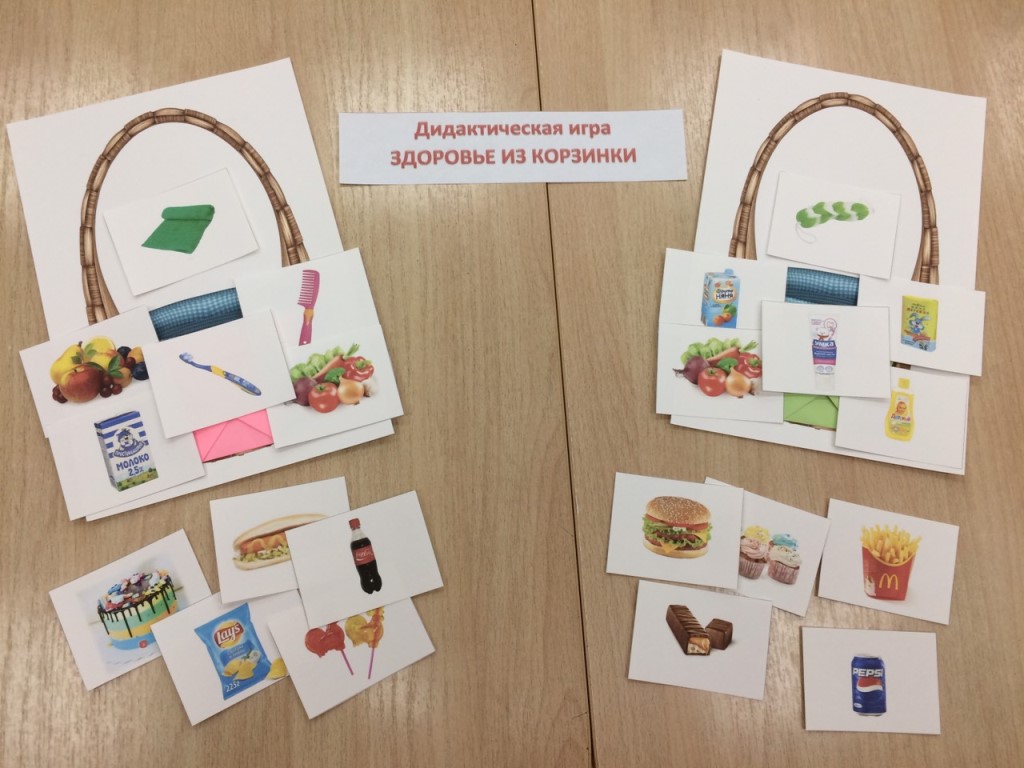 Воспитатель Олькова Ольга ВикторовнаДидактическая игра«Противоположности»Цель: научить детей находить предметы, противоположные по значению, обогащать и активизировать словарный запас, развивать внимание, память.Ход игры: на больших карточках дети должны найти предметы, противоположные по значению, и отметить их кружочками одного цвета.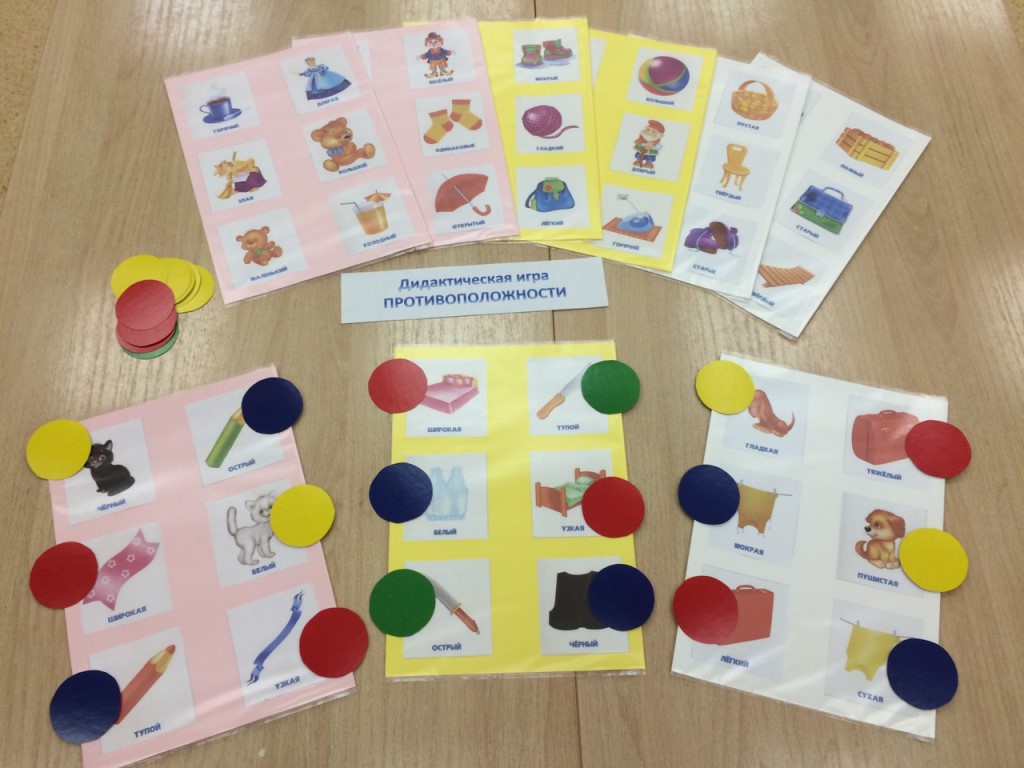 Воспитатель Олькова Ольга ВикторовнаДидактическая игра«Рассели по домикам»Цель: научить детей правильно определять род имен существительных, единственное и множественное число.Ход игры: перед детьми четыре домика разного цвета и маленькие карточки с картинками. Дети должны разложить маленькие карточки по домикам: в розовый – предметы женского рода, в голубой – мужского рода, в жёлтый – среднего рода, а в зелёный домик – предметы множественного числа.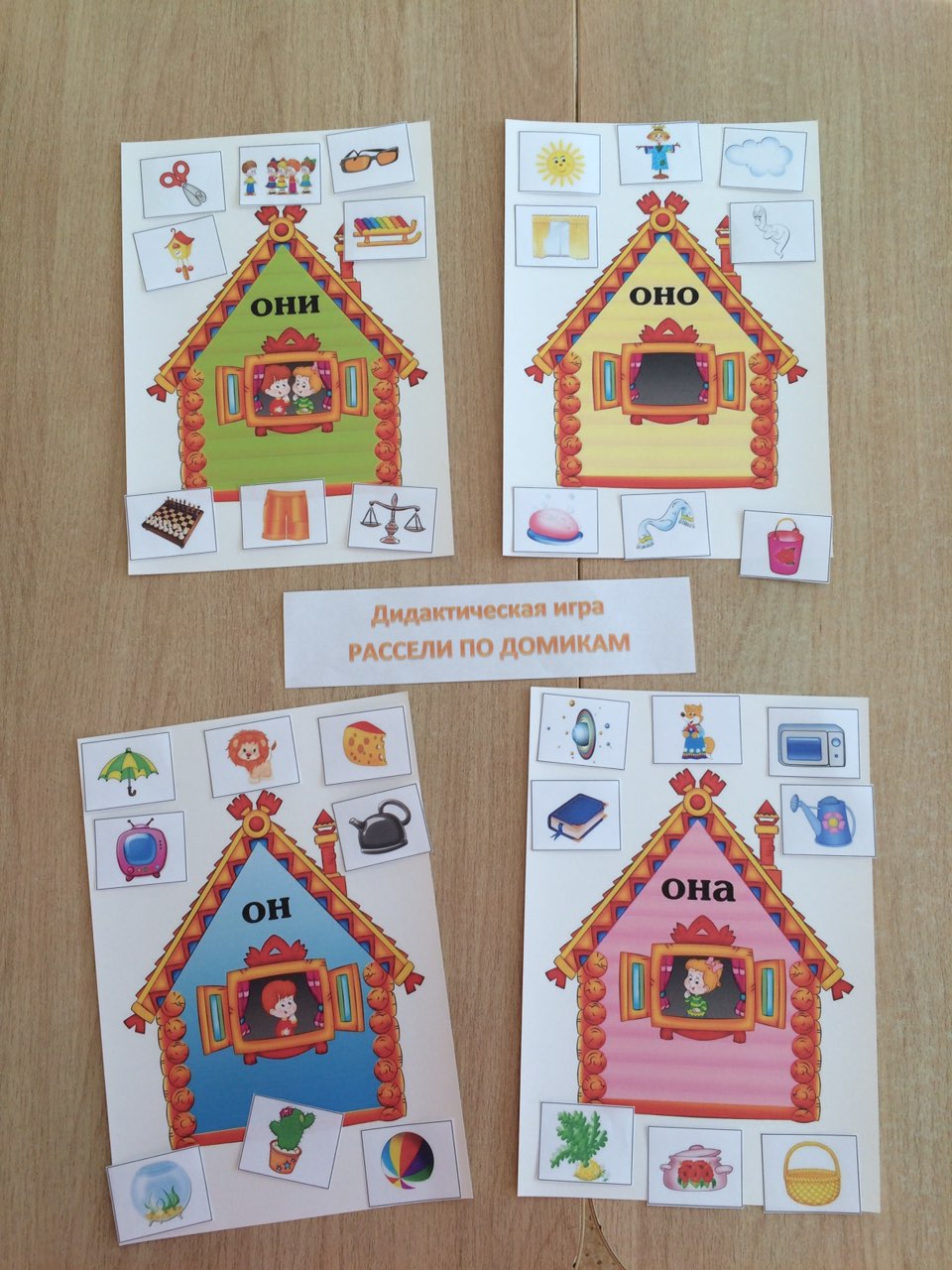 Воспитатель Олькова Ольга Викторовна